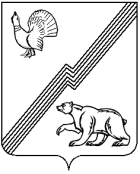 АДМИНИСТРАЦИЯ ГОРОДА ЮГОРСКАХанты-Мансийского автономного округа - ЮгрыПОСТАНОВЛЕНИЕот 01 октября 2021 года 							      № 1830-пО внесении измененийв постановление администрациигорода Югорска от 16.03.2020 № 423«Об утверждении Положенияоб установлении системы оплаты трудаработников муниципальных организаций дополнительного образования города Югорска»На основании приказа Департамента образования и молодежной политики Ханты-Мансийского автономного округа – Югры от 02.03.2017    № 3-нп «Об утверждении Положений об установлении систем оплаты труда работников государственных образовательных организаций Ханты-Мансийского автономного округа – Югры, подведомственных Департаменту образования и молодежной политики Ханты-Мансийского автономного округа – Югры»:1. Внести в приложение к постановлению администрации города Югорска от 16.03.2020 № 423 «Об утверждении Положения об установлении системы оплаты труда работников муниципальных организаций дополнительного образования города Югорска» следующие изменения:1.1. Абзац десятый пункта 5 раздела I изложить в следующей редакции:«- молодой специалист – гражданин Российской Федерации в возрасте до 35 лет включительно (за исключением случаев, предусмотренных частью 3 статьи 6 Федерального закона от 30.12.2020 № 489 – ФЗ «О молодежной политике Российской Федерации»), завершивший обучение по основным профессиональным программам и (или) по программам профессионального обучения, впервые устраивающийся на работу в соответствии с полученной квалификацией.».1.2. Абзац первый пункта 61 раздела VII изложить в следующей редакции:«61. Руководитель организации при планировании фонда оплаты труда организации предусматривает долю фонда оплаты труда административно-управленческого и вспомогательного персонала организации в размере не более 40%.».2. Опубликовать постановление в официальном печатном издании города Югорска и разместить на официальном сайте органов местного самоуправления города Югорска.3. Настоящее постановление вступает в силу после его официального опубликования, пункт 1.1 настоящего постановления распространяет свое действие на правоотношения, возникшие с 10 января 2021 года.Глава города Югорска                                                                 А.В. Бородкин